Lampiran 1. Identifikasi tanaman mangkokan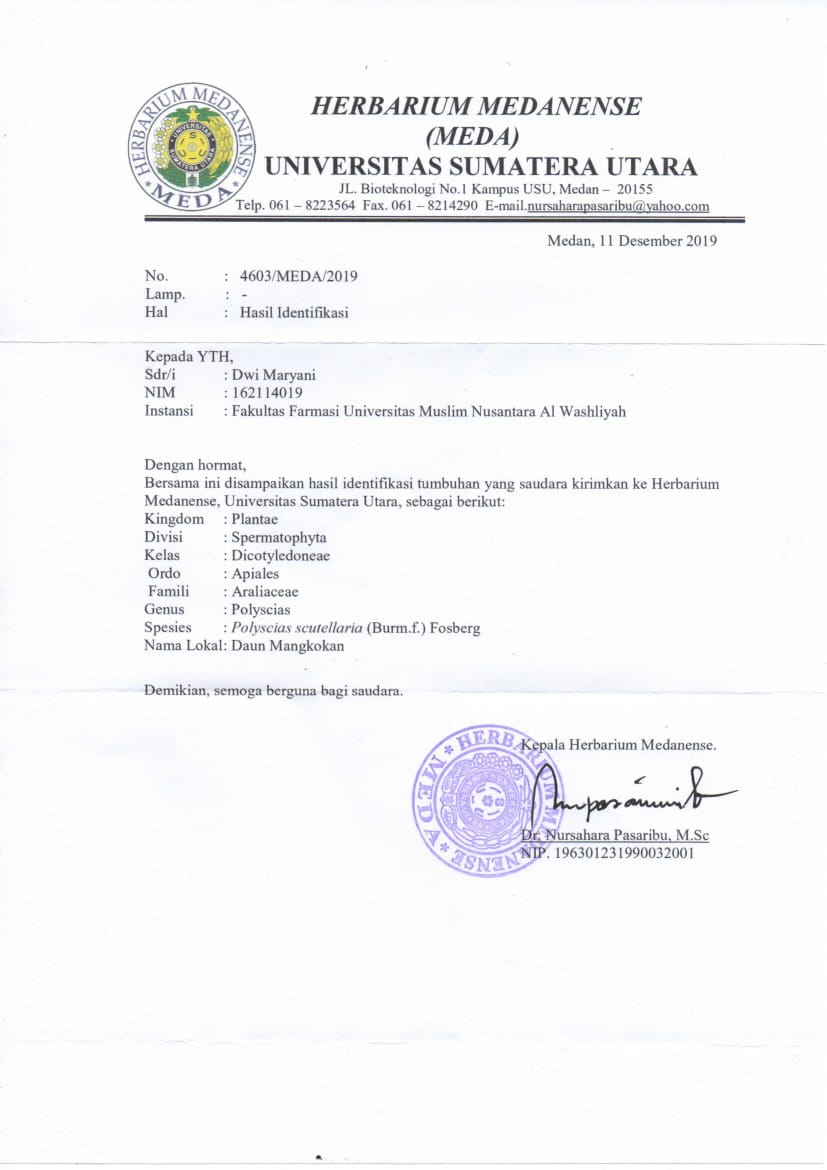 Lampiran 2. Gambar tanaman mangkokan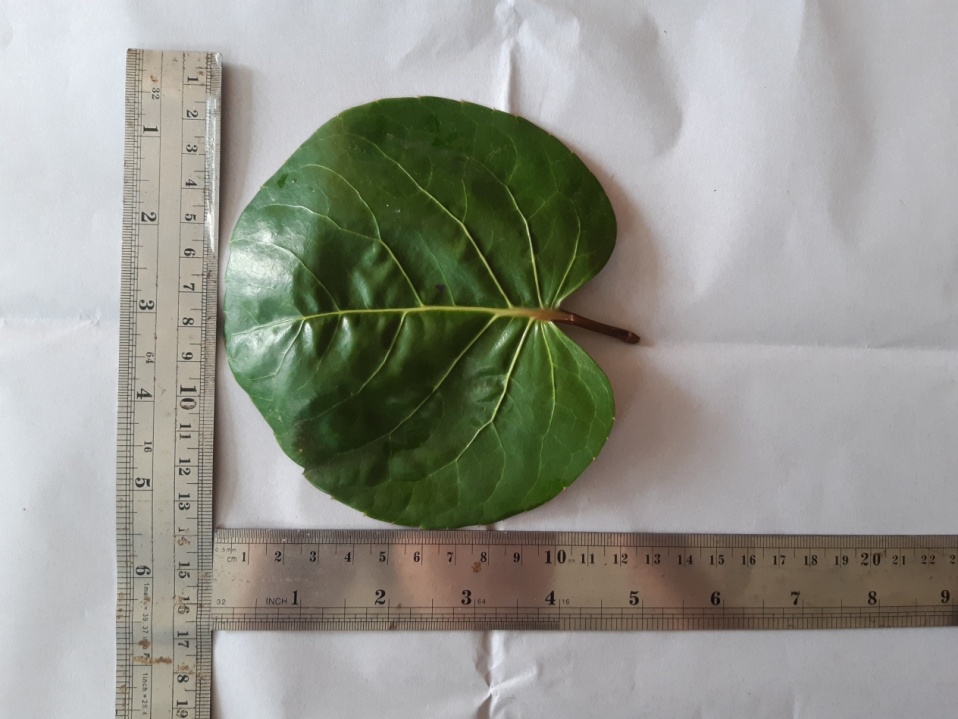 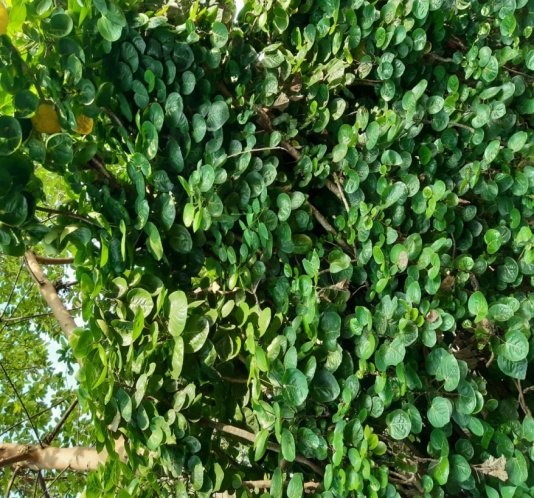      (A) Tanaman mangkokan				(B) Daun mangkokan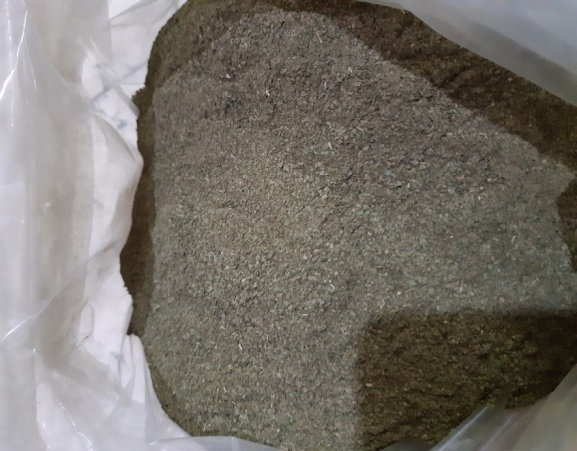 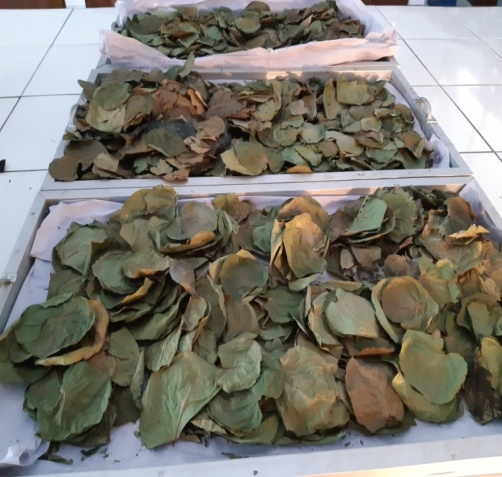   (C) Simplisia daun mangkokan                       (D) Serbuk simplisa daun mangkokan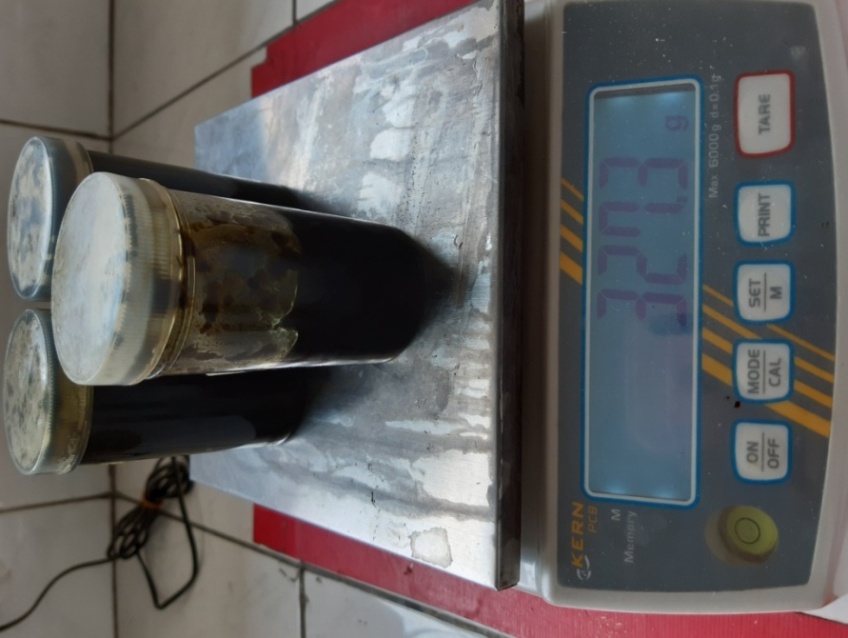 (E) Ekstrak kental daun mangkokanLampiran 3. Gambar mikroskopik daun mangkokan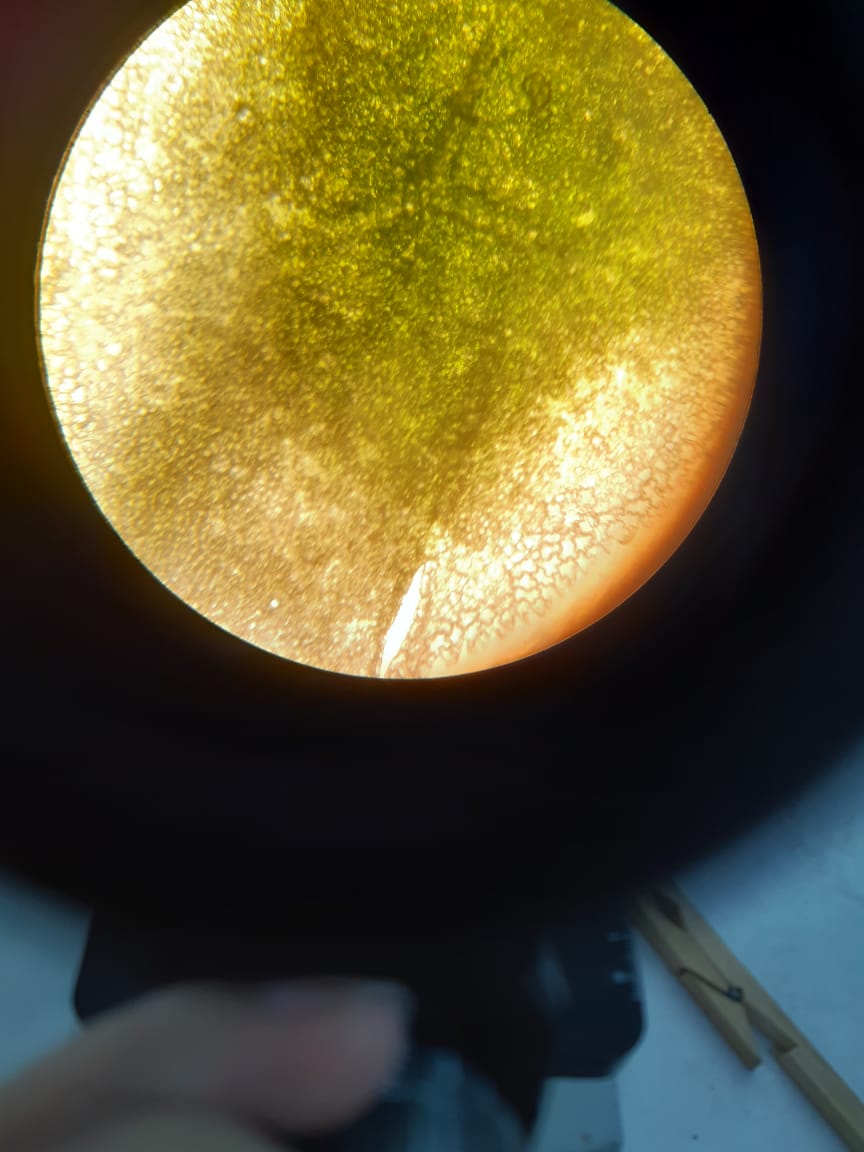 	 (a)  					             (b)     (c)Keterangan : (a) Hablur kalsium oksalat(b) Trikoma(c) Stomata tipe anomositik Lampiran 4. Bagan alir kerja penelitianLampiran 5. Bagan formulasi sediaan gel ekstrak etanol daun mangkokan 	    Ditambahkan akuades panas, didiamkan    Digerus							     Digerus	                     Digerus                                                         	          Ditambahkan ekstrak etanol daun 					mangkokan berbagai konsentrasiLampiran 6. Bagan pengujian aktivitas antibakteri sediaan gel ekstrak etanol                      daun mangkokanDiambil dengan jarum ose sterilDitanam pada media Nutrien AgarDiinkubasi pada suhu 37 oC selama 24 jamDisuspensikan dalam 10 mL larutan fisiologis   NaCl 0,9% sterilDisesuaikan kekeruhan dengan standar Mc. FarlandDimasukkan 0,1 mL inokulum ke dalam cawan petriDitambahkan 20 mL media Muller Hinton Agar ke dalam cawan petriDihomogenkan dan didiamkan hingga memadatMedia dilubangi menggunakan punch holeDimasukkan sediaan gel ekstrak etanol daun mangkokan ke dalam lubang dengan konsentrasi 5%, 7,5%, 10% dan basis gelDiinkubasi pada suhu 37 oC selama 24 jamDiukur diameter daerah hambatan di sekitar lubang dengan menggunakan jangka sorongLampiran 7. Perhitungan hasil karakterisasi simplisia Penetapan Kadar Air  Kadar air simplisia dapat dihitung dengan rumus: Kadar air = × 100%Sampel IVolume air awal	 = 1,5 mLVolume air akhir	 = 1,9 mLBerat sampel  	 = 5,0028 gKadar air 		 = × 100% = 7,99 %Sampel IIVolume air awal	 = 1,3 mLVolume air akhir	 = 1,7 mLBerat sampel	 = 5,0031 gKadar air 		 =  × 100% = 7,99 %Sampel IIIVolume air awal	= 1,5 mLVolume air akhir	= 1,8mLBerat sampel	= 5,0027 gKadar air 		= × 100% = 5,99 %Kadar air rata-rata	= = 7,32 %Penetapan Kadar Sari Larut dalam AirKadar sari larut air simplisia dapat dihitung dengan rumus:   Kadar sari larut dalam air (%) × 100%Sampel IBerat sampel		   = 5,0043 gBerat cawan		   = 62,6592 gBerat cawan + sari 		   = 62,8095 gBerat sari			   =  0,1503 g	Kadar sari larut dalam air = × 100% = 15,01%Sampel IIBerat sampel		    = 5,0052 gBerat cawan		    = 62,6592 gBerat cawan + sari 		    = 62,8363 gBerat sari			    =  0,1771 g	Kadar sari larut dalam air = × 100% = 17,69%Sampel IIIBerat sampel		    = 5,0142gBerat cawan		    = 62,6592 gBerat cawan + sari 		    = 62,8243 gBerat sari			    =  0,1651 g	Kadar sari larut dalam air = × 100% = 16,46%Kadar sari larut dalam air rata-rata =  = 16,38 %Penetapan Kadar Sari Larut dalam Etanol Kadar sari larut dalam etanol simplisia dapat dihitung dengan rumus: Kadar sari larut air (%) × 100%Sampel I Berat sampel		    = 5,0320 gBerat cawan		    = 66,9240 gBerat cawan + sari 		    = 67,1322 gBerat sari			    = 0,2082 gKadar sari larut dalam etanol = × 100% = 20,68%Sampel IIBerat sampel		    = 5,0445 gBerat cawan		    = 66,9240 gBerat cawan + sari 		    = 67,1263 gBerat sari			    = 0,2023 gKadar sari larut dalam etanol = × 100% = 20,05%Sampel IIIBerat sampel		    = 5,0328 gBerat cawan		    = 66,9240 gBerat cawan + sari 		    = 67,1234 gBerat sari			    =  0,1994 g	Kadar sari larut dalam etanol = × 100% = 19,81%Kadar sari larut dalam etanol rata-rata = = 20,18 %Penetapan Kadar Abu TotalKadar abu total dapat dihitung dengan rumus:Kadar abu total = × 100%Sampel IBerat serbuk		= 2,0029 gBerat cawan		= 69,9221 gBerat cawan + abu 		= 70,1257 gBerat abu			=  0,2036 gKadar abu total 		= × 100% = 10,16 %Sampel IIBerat serbuk		= 2,0032 gBerat cawan		= 69,9221 gBerat cawan + abu 		= 70, 1124 gBerat abu			=  0,1903 gKadar abu total 		= × 100% = 9,49%Sampel IIIBerat serbuk		= 2,0045 gBerat cawan		= 69,9221 gBerat cawan + abu 		= 70,1224 gBerat abu			=  0,2003 gKadar abu total 		= × 100% = 9,99%Kadar abu total rata- rata =  = 9,88%Penetapan Kadar Abu Tidak Larut dalam AsamKadar abu tidak larut asam simplisia dapat dihitung dengan rumus: Kadar abu tidak larut asam = × 100%Sampel IBerat serbuk		= 2,0029 gBerat cawan		= 69,9221 gBerat cawan + abu		= 69,9434 gBerat abu			=  0,0213 gKadar abu tidak larut dalam asam = × 100% = 1,16 %Sampel IIBerat serbuk		= 2,0032 gBerat cawan		= 69,9221 gBerat cawan + abu		= 69,9445 gBerat abu			= 0,0224 gKadar abu tidak larut dalam asam = × 100% = 1,11 %Sampel IIIBerat serbuk		= 2,0045 gBerat cawan		= 69,9221 gBerat cawan + abu		= 69,9427 gBerat abu			= 0,0206 gKadar abu tidak larut dalam asam = × 100% = 1,02 %Kadar abu tidak larut dalam asam rata- rata = =  1,06%Lampiran 8. Hasil identifikasi bakteri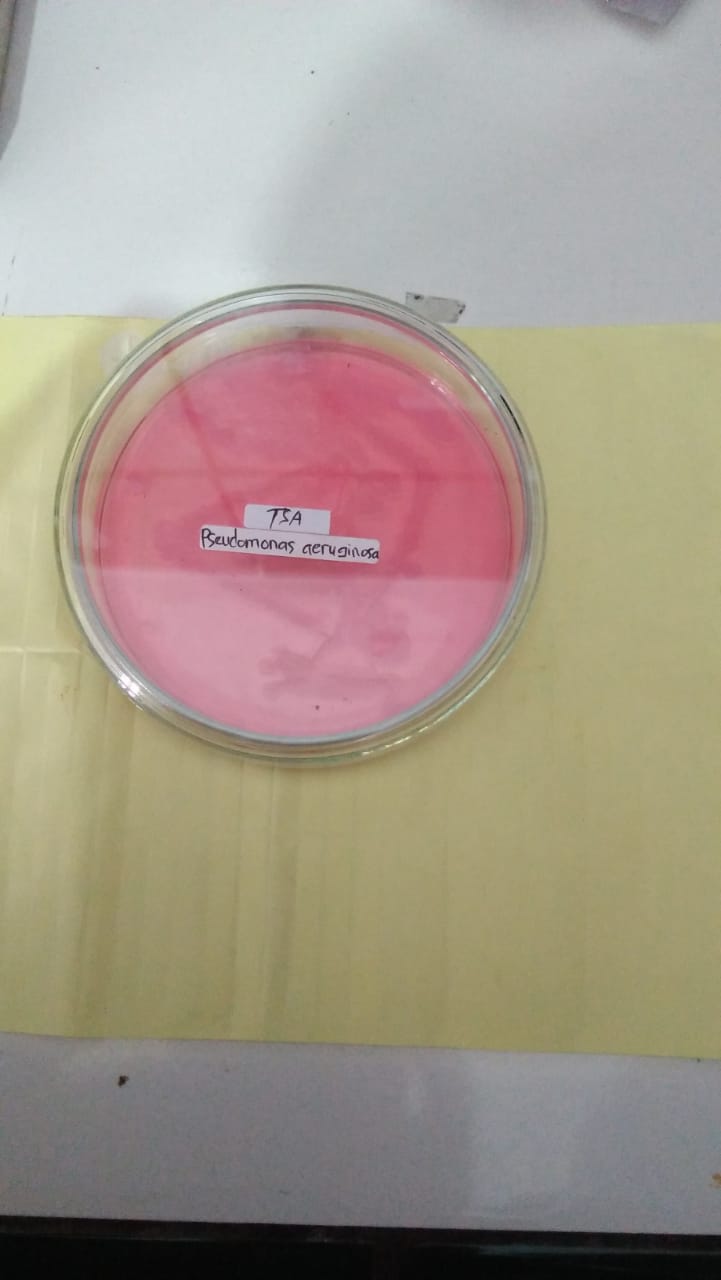 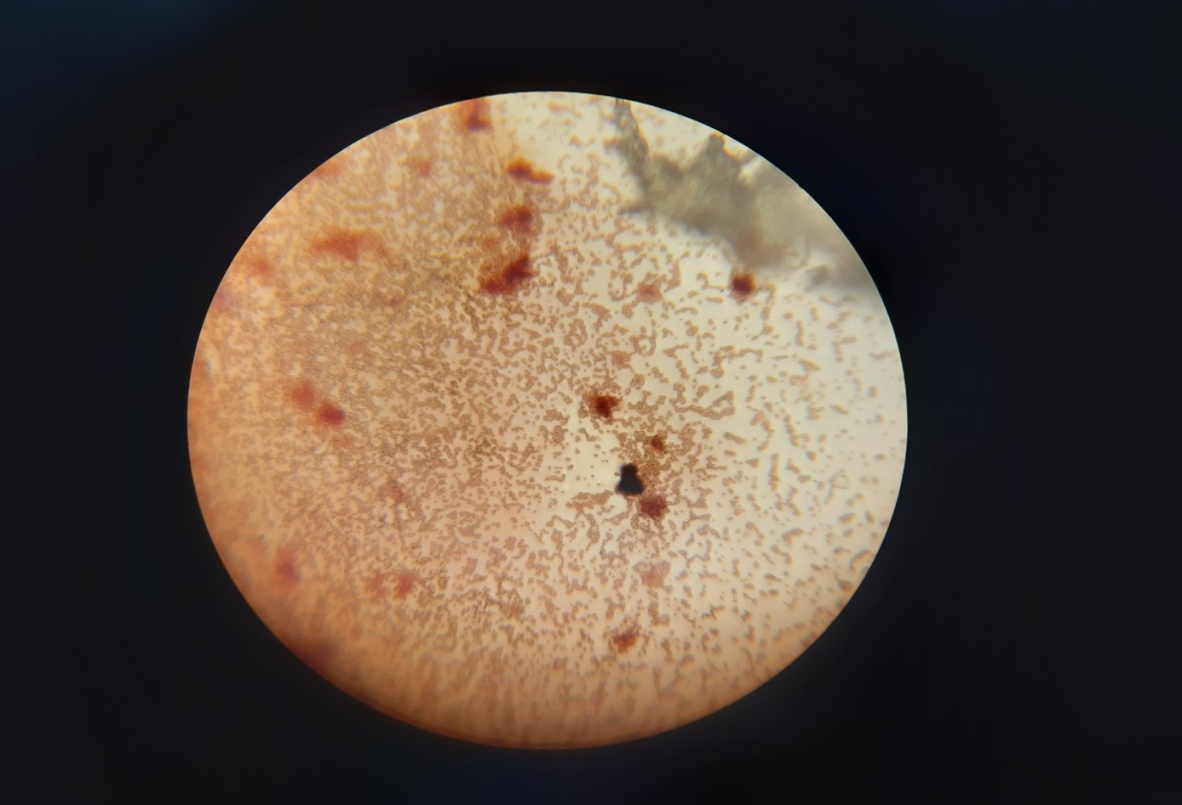 				Pseudomonas 				           aeruginosa							                   Bakteri Pseudomonas aeruginosa di bawah mikroskop dan pada media Tryticae Soya Agar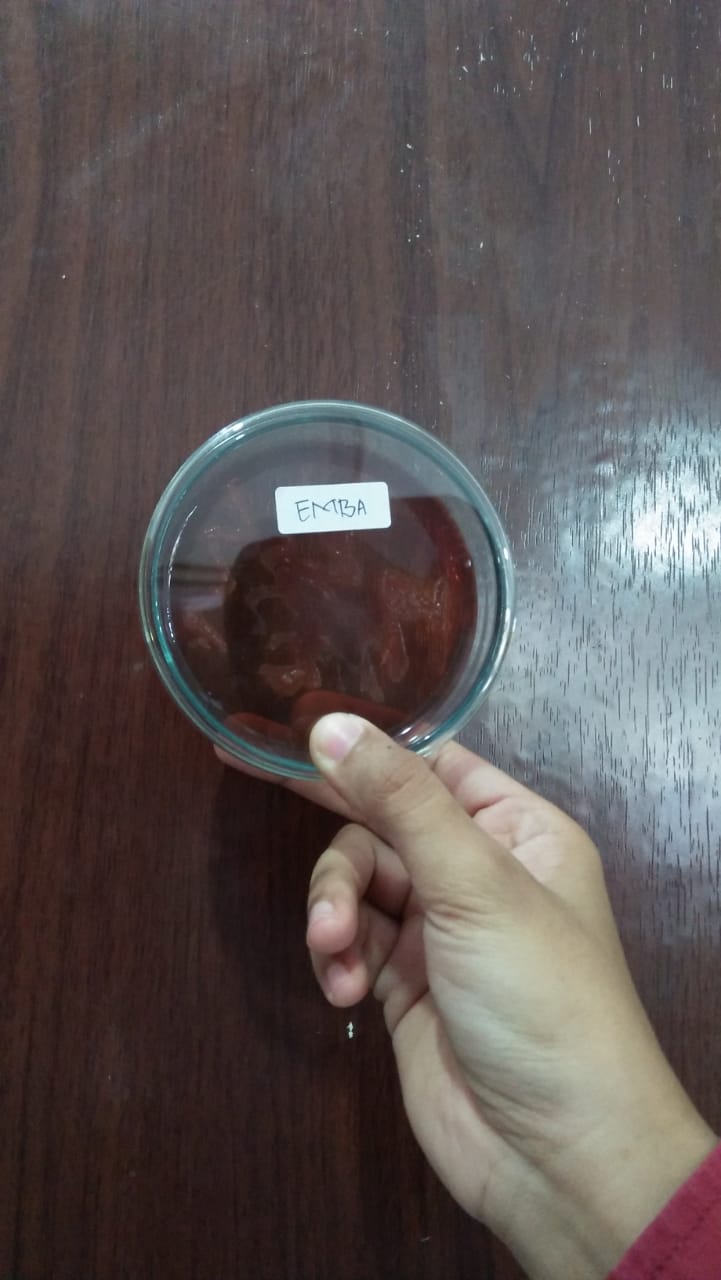 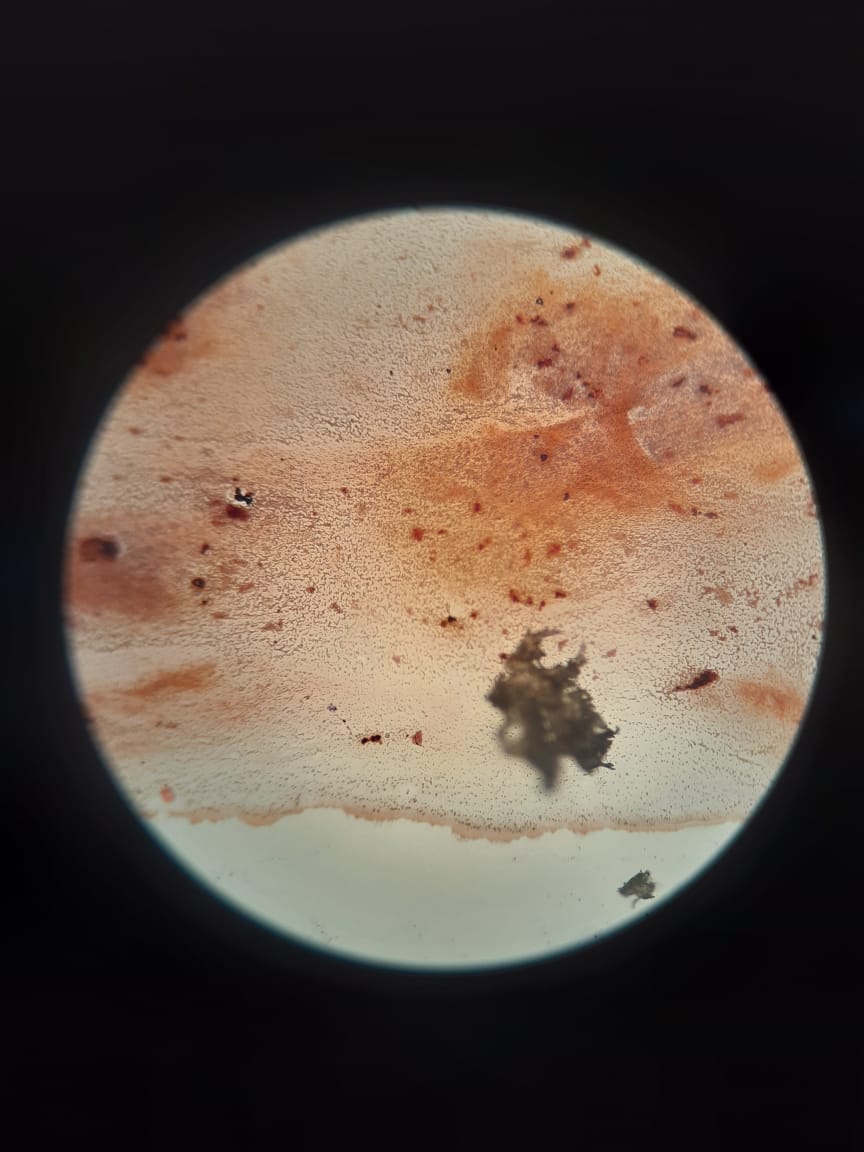 Escherichia coliBakteri Escherichia coli di bawah mikroskop dan pada media Eosin Methylene Blue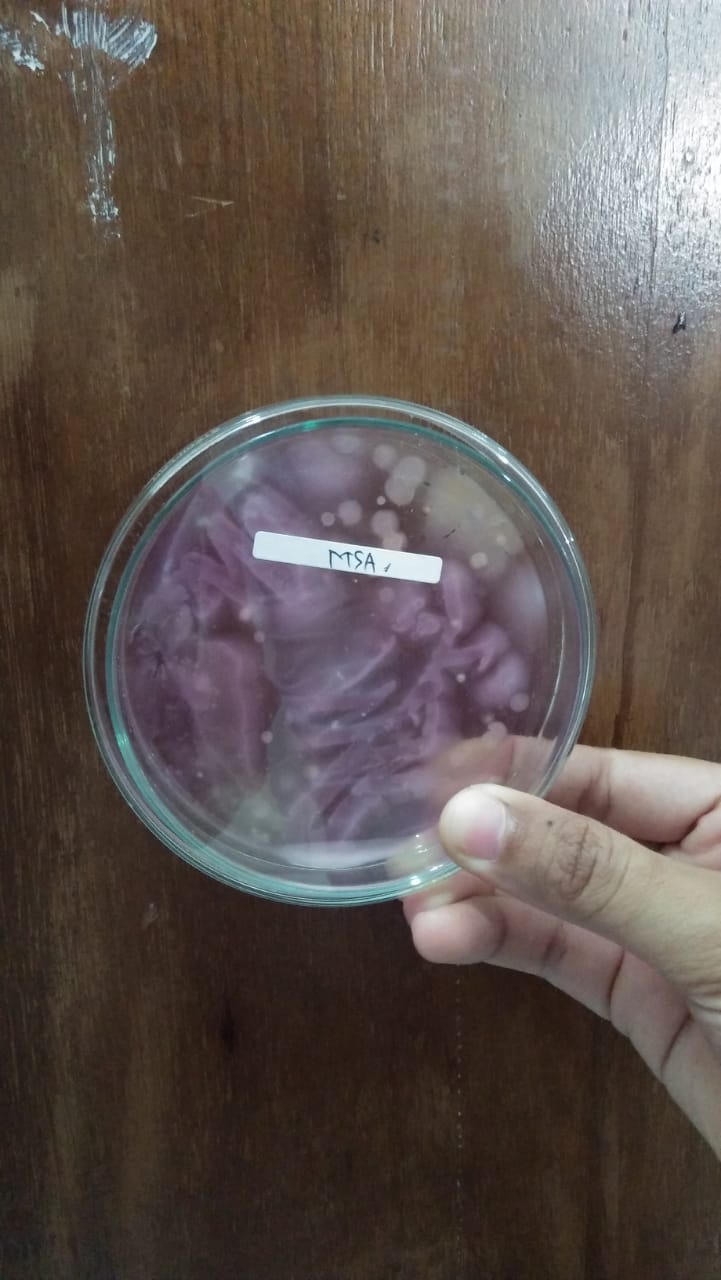 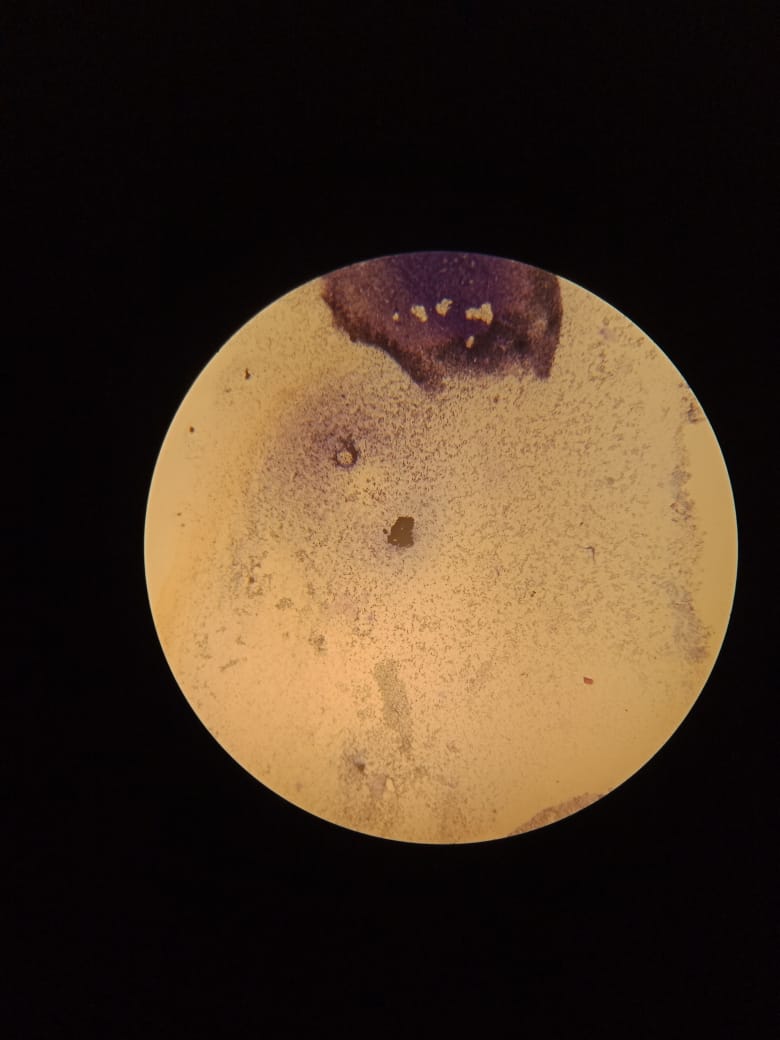 Staphylococcus EpidermidisBakteri Staphylococcus epidermidis di bawah mikroskop dan pada media Manitol Salt AgarLampiran 9. Gambar diameter hambatan pertumbuhan bakteri Pseudomonas		aeruginosa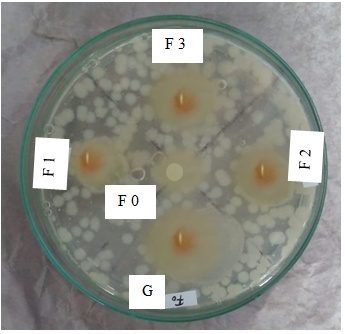 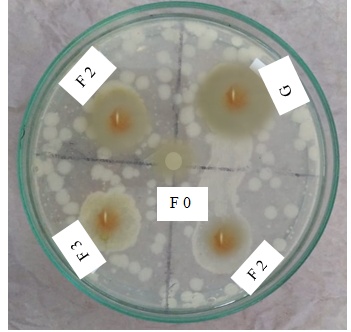 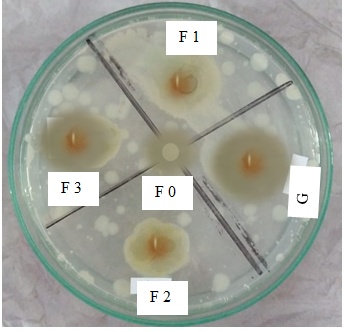 Keterangan:	G = Salep Ikamicetin komersial		F0 = Dasar gel (Blanko)		F1 = Gel ekstrak etanol daun mangkokan 5 %		F2 = Gel ekstrak etanol daun mangkokan 7,5 %		F3 = Gel ekstrak etanol daun mangkokan 10 %Lampiran 10. Gambar diameter hambatan pertumbuhan bakteri Escherichia coli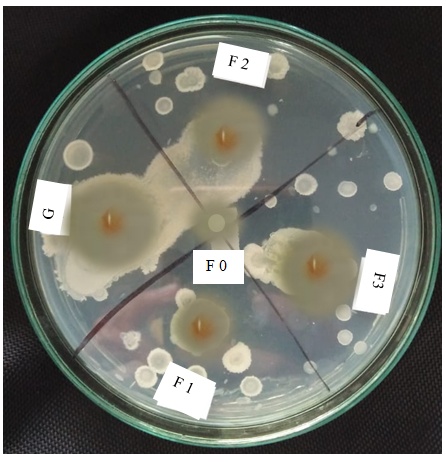 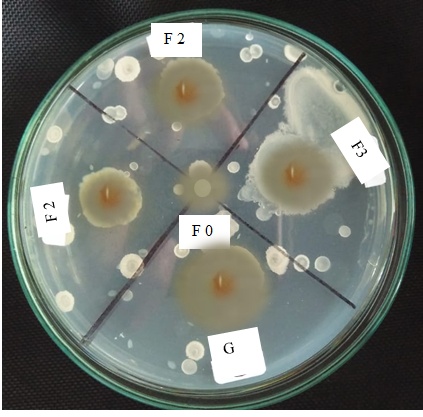 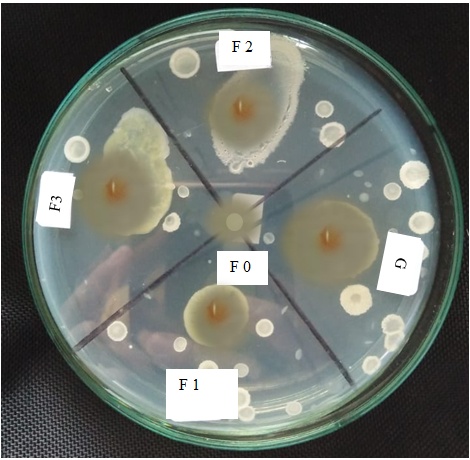 Keterangan:	G = Salep Ikamicetin komersial		F0 = Dasar gel (Blanko)		F1 = Gel ekstrak etanol daun mangkokan 5 %		F2 = Gel ekstrak etanol daun mangkokan 7,5 %		F1 = Gel ekstrak etanol daun mangkokan 10 %Lampiran 11. Gambar diameter hambatan pertumbuhan bakteri Staphylococcus		epidermidis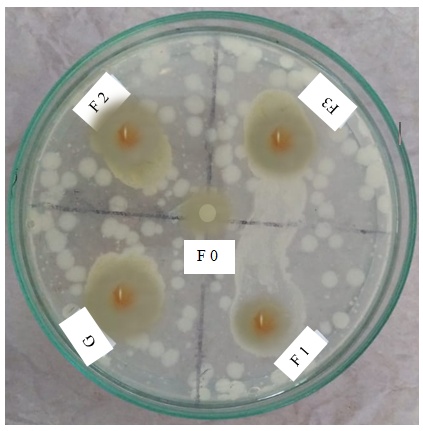 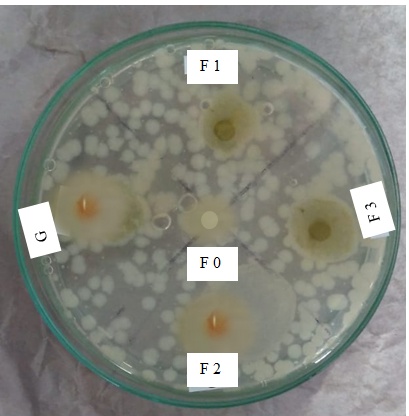 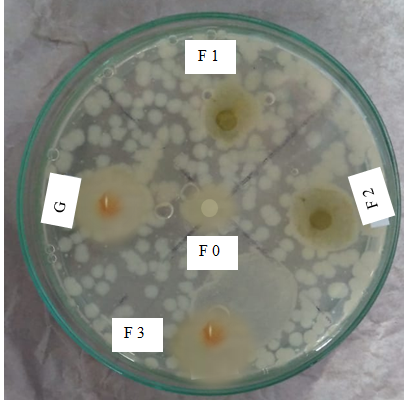 Keterangan:	G = Salep Ikamicetin komersial		F0 = Dasar gel (Blanko)		F1 = Gel ekstrak etanol daun mangkokan 5 %		F2 = Gel ekstrak etanol daun mangkokan 7,5 %		F3 = Gel ekstrak etanol daun mangkokan 10%Lampiran 12. Contoh perhitungan statistik diameter hambatan aktivitas antibakteri	Sebagai contoh diambil data dari sediaan gel ekstrak etanol daun mangkokan konsentrasi 5% terhadap bakteri Pseudomonas aeruginosaStandar deviasi (SD) =Standar deviasi (SD)==  0,104Dasar penolakan data adalah apabila thitung>ttabel dengan tingkat kepercayaan 99%α = 0,01; n = 3, dk = 2 dan ttabel = 9,925thitung =  =  =  = 1,33thitung =  =  =  = 2thitung =  =   =  = 0,5Seluruh thitung dari ke-3 perlakuan < ttabel, berarti semua data ini dapat diterima.Dengan cara yang sama dapat dihitung untuk data diameter hambatan pertumbuhan bakteri dari sediaan lainnya. Hasil perhitungan selengkapnya dapat dilihat pada Lampiran 13.Lampiran 13. Tabel diameter hambatan pertumbuhan bakteri berbagai bahan ujiLampiran 13. (Lanjutan) Lampiran 14. Hasil sediaan gel ekstrak etanol daun mangkokan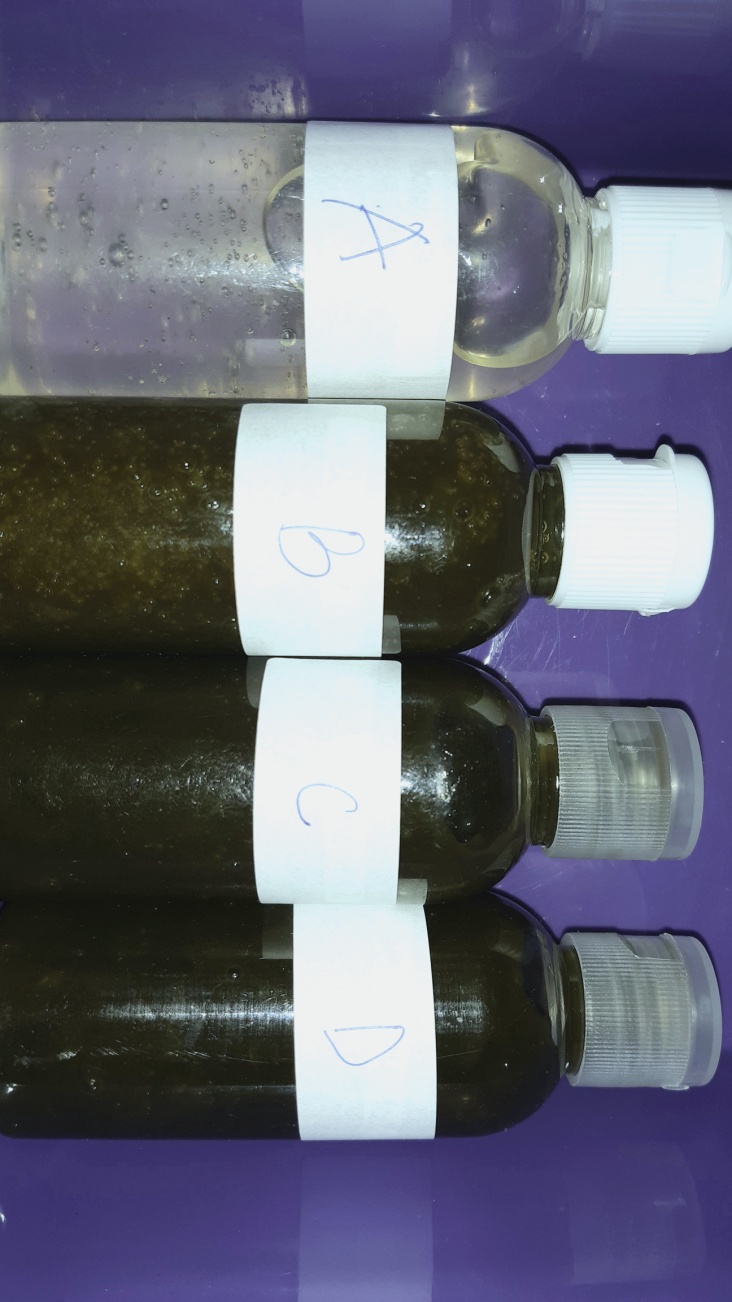 Keterangan :F0	: Blanko (basis gel)F1	: Gel ekstrak etanol daun mangkokan konsentrasi 5%F2	: Gel ekstrak etanol daun mangkokan konsentrasi 7,5%F3	: Gel ekstrak etanol daun mangkokan konsentrasi 10%Lampiran 15. Hasil uji iritasi	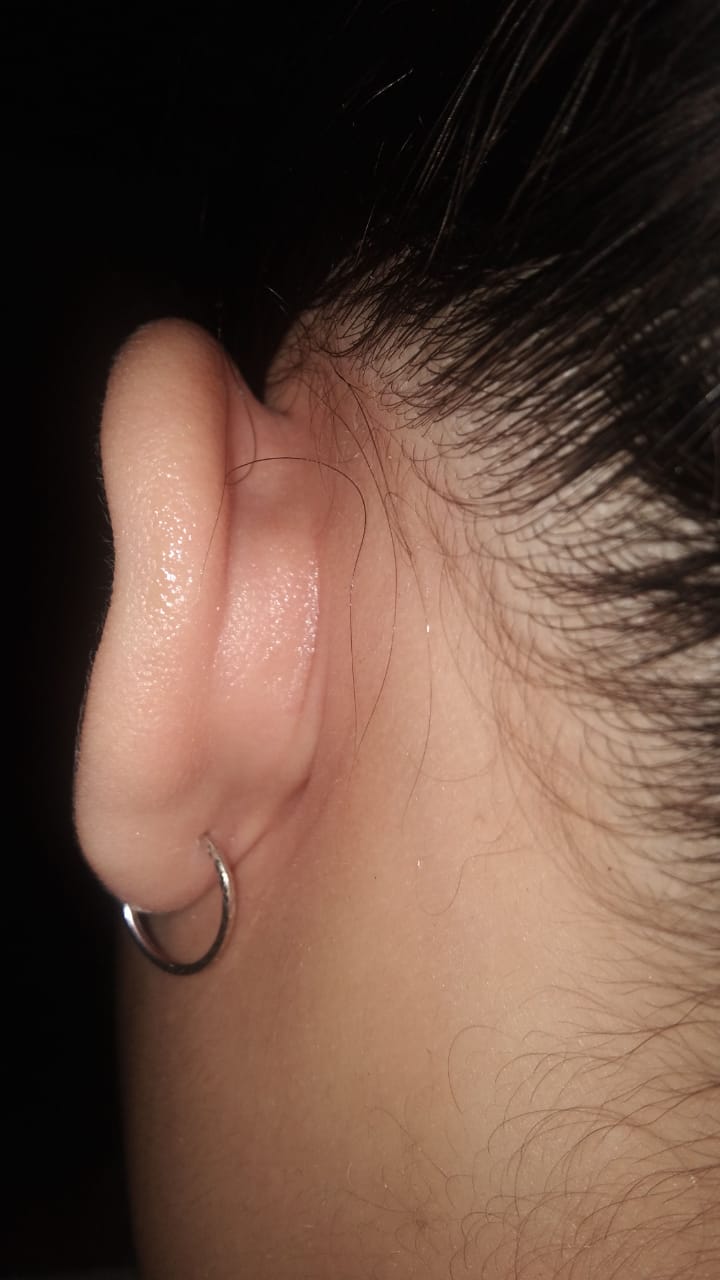 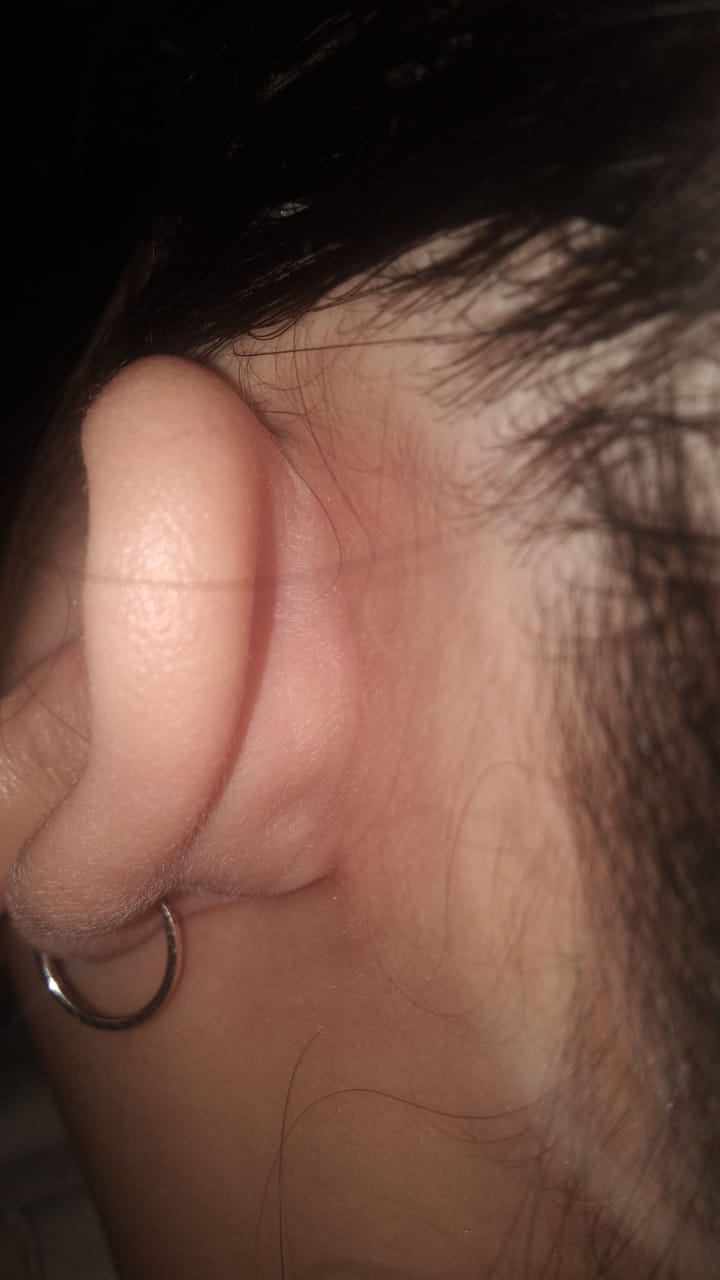 Lampiran 16. Data dan perhitungan rentang kesukaan warna terhadap berbagai formula Hasil Uji Kesukaan Warna Formula blankoStandar deviasi (SD) =Standar deviasi (SD) = = 0,8710Rentang nilai kesukaan warna dari sediaan basis gel antibakteri = Nilai rata-rata () – 0,8710≥ µ ≤Nilai rata-rata () + 0,8710= 3,8500 – 0,8710 ≥ µ ≤3,8500 + 0,8710= 2,9790  ≥ µ ≤4,7210Dengan cara yang sama dihitung untuk formula 5%, 7,5%, dan 10%, dan untuk kesukaan aroma dan bentuk. Data dan hasil selengkapnya dapat dilihat pada lampiran 16, 17 dan 18. Lampiran 16. Rekapitulasi rentang kesukaan warna terhadap berbagai formula Lampiran 17. Rekapitulasi rentang kesukaan aroma terhadap berbagai formulaLampiran 18. Rekapitulasi rentang kesukaan bentuk terhadap berbagai formulaNo.Diameter hambatan(X - )(X - )21.11,9-0,080,00642.12,10,120,01443.  11,95-0,030,0009N = 335,95                     (X - )2  =  0,0217      = 11,9835,95                     (X - )2  =  0,0217      = 11,9835,95                     (X - )2  =  0,0217      = 11,98Bahan UjiDiameter Hambatan Pertumbuhan Bakteri (mm)Diameter Hambatan Pertumbuhan Bakteri (mm)Diameter Hambatan Pertumbuhan Bakteri (mm)Bahan UjiPseudomonas aeruginosaStaphylococcus epidermidisEscherichia coliSalep Ikamicetin komersil20,4022,7021,20Salep Ikamicetin komersil20,3522,5521,25Salep Ikamicetin komersil20,3022,6021,25Diameter hambatan Rata-rata20,3522,6221,23Standar Deviasi (SD)0,050,080,03Diameter hambatan sebenarnya20,35 ± 0,0522,62 ± 0,0821,23 ± 0,03Dasar Gel (Blanko)6,106,156,15Dasar Gel (Blanko)6,306,406,30Dasar Gel (Blanko)6,156,206,20Diameter hambatan Rata-rata6,186,256,22Standar Deviasi (SD)0,100,130,08Diameter hambatan sebenarnya6,18 35 ± 0,106,25 35 ± 0,136,22 35 ± 0,08Gel EEDM 5%11,9015,1013,75Gel EEDM 5%12,1015,1513,80Gel EEDM 5%11,9514,6014,10Diameter hambatan Rata-rata11,9814,9513,88Standar Deviasi (SD)0,100,300,19Diameter hambatan sebenarnya11,98 ± 0,1014,95 ± 0,3013,88 ± 0,19Gel EEDM 7,5%14,1015,3014,55Gel EEDM 7,5%14,2015,4014,35Gel EEDM 7,5%14,2515,6514,20Diameter hambatan Rata-rata14,1815,4514,37Standar Deviasi (SD)0,080,180,18Diameter hambatan sebenarnya14,18 ± 0,0815,45 ± 0,1814,37 ± 0,18Bahan UjiDiameter Hambatan Pertumbuhan Bakteri (mm)Diameter Hambatan Pertumbuhan Bakteri (mm)Diameter Hambatan Pertumbuhan Bakteri (mm)Bahan UjiPseudomonas aeruginosaStaphylococcus epidermidisEscherichia coliGel EEDM  10%15,1017,9016,40Gel EEDM  10%15,9017,6515,90Gel EEDM  10%16,2017,7016,30Diameter hambatan Rata-rata15,7317,7516,20Standar Deviasi (SD)0,570,130,26Diameter hambatan sebenarnya15,73 ± 0,0817,75 ± 0,0816,20 ± 0,08PanelisHasil Uji Kesukaan Warna pada SukarelawanHasil Uji Kesukaan Warna pada SukarelawanHasil Uji Kesukaan Warna pada SukarelawanHasil Uji Kesukaan Warna pada SukarelawanPanelisKodeNilai kesukaan (X)(Xi - )(Xi - )2PanelisKodeNilai kesukaan (X)(Xi - )(Xi - )21TS2-1,853,42252KS3-0,850,72253KS3-0,850,72254KS3-0,850,72255KS3-0,850,72256KS3-0,850,72257KS3-0,850,72258KS3-0,850,72259S40,150,022510S40,150,022511S40,150,022512S40,150,022513S40,150,022514S40,150,022515SS51,151,322516SS51,151,322517SS51,151,322518SS51,151,322519SS51,151,322520SS51,151,3225Nilai kesukaan rata-rata()  = 3,8500Nilai kesukaan rata-rata()  = 3,8500Nilai kesukaan rata-rata()  = 3,8500Nilai total (Xi -  )2 = 16,55Nilai total (Xi -  )2 = 16,55PanelisHasil uji kesukaan warna dari berbagai formulasediaan gel antibakteriHasil uji kesukaan warna dari berbagai formulasediaan gel antibakteriHasil uji kesukaan warna dari berbagai formulasediaan gel antibakteriHasil uji kesukaan warna dari berbagai formulasediaan gel antibakteriHasil uji kesukaan warna dari berbagai formulasediaan gel antibakteriHasil uji kesukaan warna dari berbagai formulasediaan gel antibakteriHasil uji kesukaan warna dari berbagai formulasediaan gel antibakteriHasil uji kesukaan warna dari berbagai formulasediaan gel antibakteriPanelisBlankoBlankoFormula IFormula IFormula IIFormula IIFormula IIIFormula IIIPanelisKodeNilaiKodeNilaiKodeNilaiKodeNilai1TS2KS3TS2KS32KS3KS3KS3KS33KS3KS3KS3KS34KS3S4S4KS35KS3S4S4KS36KS3S4S4KS37KS3S4S4KS38KS3S4S4KS39S4S4S4S410S4S4S4S411S4SS5S4S412S4SS5SS5S413S4SS5SS5S414S4SS5SS5S415SS5SS5SS5S416SS5SS5SS5S417SS5SS5SS5SS518SS5SS5SS5SS519SS5SS5SS5SS520SS5SS5SS5SS5BlankoFormula IFormula IIFormula IIIRata-rata nilai kesukaan =3,85004,35004,25003,800Standar deviasi =0,87100,55520,72360,5894Rentang nilai kesukaan =2,979sampai4,7213,7948 sampai 4,90523,5264 sampai4,97363,2106 sampai4,3894PanelisHasil uji kesukaan aroma dari berbagai formulasediaan gel antibakteriHasil uji kesukaan aroma dari berbagai formulasediaan gel antibakteriHasil uji kesukaan aroma dari berbagai formulasediaan gel antibakteriHasil uji kesukaan aroma dari berbagai formulasediaan gel antibakteriHasil uji kesukaan aroma dari berbagai formulasediaan gel antibakteriHasil uji kesukaan aroma dari berbagai formulasediaan gel antibakteriHasil uji kesukaan aroma dari berbagai formulasediaan gel antibakteriHasil uji kesukaan aroma dari berbagai formulasediaan gel antibakteriPanelisBlankoBlankoFormula IFormula IFormula IIFormula IIFormula IIIFormula IIIPanelisKodeNilaiKodeNilaiKodeNilaiKodeNilai1STS1TS2KS3KS32STS1KS3KS3KS33TS2S4KS3KS34KS3S4KS3KS35KS3S4S4KS36KS3S4S4KS37KS3S4S4KS38KS3S4S4KS39KS3S4S4KS310KS3S4S4S411S4S4SS5S412S4S4SS5S413S4SS5SS5S414S4SS5SS5S415S4SS5SS5S416S4SS5SS5S417SS5SS5SS5SS518SS5SS5SS5SS519SS5SS5SS5SS520SS5SS5SS5SS5BlankoFormula IFormula IIFormula IIIRata-rata nilai kesukaan =3,45004,25004,3003,7500Standar deviasi =1,41840,61840,64210,7880Rentang nilai kesukaan =2,0316 sampai4,86843,6316 sampai4,86843,6579 sampai4,94212,9620sampai4,5380PanelisHasil uji kesukaan bentuk dari berbagai formulasediaan gel antibakteriHasil uji kesukaan bentuk dari berbagai formulasediaan gel antibakteriHasil uji kesukaan bentuk dari berbagai formulasediaan gel antibakteriHasil uji kesukaan bentuk dari berbagai formulasediaan gel antibakteriHasil uji kesukaan bentuk dari berbagai formulasediaan gel antibakteriHasil uji kesukaan bentuk dari berbagai formulasediaan gel antibakteriHasil uji kesukaan bentuk dari berbagai formulasediaan gel antibakteriHasil uji kesukaan bentuk dari berbagai formulasediaan gel antibakteriPanelisBlankoBlankoFormula IFormula IFormula IIFormula IIFormula IIIFormula IIIPanelisKodeNilaiKodeNilaiKodeNilaiKodeNilai1KS3KS3TS2KS32KS3KS3KS3KS33KS3KS3KS3KS34KS3KS3S4KS35KS3S4S4S46KS3S4S4S47KS3S4S4S48KS3S4S4S49KS3S4S4S410KS3S4S4S411S4S4S4S412S4S4S4S413S4SS5SS5S414S4SS5SS5SS515S4SS5SS5SS516S4SS5SS5SS517S4SS5SS5SS518S4SS5SS5SS519SS5SS5SS5SS520SS5SS5SS5SS5BlankoFormula IFormula IIFormula IIIRata-rata nilai kesukaan =3,6004,2004,2004,1500Standar deviasi =0,46310,58940,69470,5552Rentang nilai kesukaan =3,1369  sampai4,06313,6106 sampai4,78943,5053Sampai4,89473,5948 sampai4,7052